דף עבודה: צ'רלס אורד וינגייטצ'רלס אורד וינגייט היה קצין בריטי נועז, אמיץ ורב תחבולות, שכונה בשם "הידיד". בזמן המנדט הבריטי בארץ ישראל (לפני קום המדינה) נשלח לכאן וינגייט למשך שלוש שנים (1939-1936).בעת שירותו בארץ הוא ראה את המאבק שניהלו הכנופיות הערביות והקים את פלוגות הלילה המיוחדות (פל"מ) שבהן שירתו חיילים עבריים, חברי ההגנה וחיילים בריטים, ששמו להם למטרה להילחם בטרור הערבי שניסה לפגוע בצינור הנפט מעיראק לחיפה שסיפק דלק לבריטים.וינגייט היה איש מאמין והוא הכיר היטב את התנ"ך. הדמות המקראית הנערצת עליו הייתה גדעון. וינגייט חשב שהדרך למלחמה בטרור ובכנופיות הערביות צריכה להתבסס על איסוף מודיעין מדויק, תחבולות ושמירה על חשאיות. בדומה לגדעון, גם וינגייט בתחבולותיו השתמש ביצירת בלבול בקרב ערביי האזור ובהפתעתם במועד לא צפוי. אחד השיאים היצירתיים בתוכניותיו של וינגייט כללה שחזור של הקרב הקדום. וינגייט בקש מגורמים בהגנה שירכשו בעבורו שופרות כדי להשתמש בהם ליצירת רעש ובלבול.* לצערו הוא קיבל כמה חצוצרות, וחייליו תקעו בהן בעת ששמרו בלילות על צינור הנפט.וינגייט, שלא היה יהודי, הציג את עצמו בגלוי כציוני והאמין בזכותם של היהודים להקים מדינה עצמאית בארץ ישראל וניסה לשכנע את ממשלת בריטניה לאמץ גישה פרו-ציונית. דבר זה לא היה לרוחם של מפקדיו הבריטיים ובשנת 1940 הם העבירו אותו לתפקיד אחר באפריקה ואחר כך בהודו. שם הוא לחם נגד הצבא היפני באמצעות כוחות קטנים ואיכותיים.היום אנו זוכרים אותו בזכות תרומתו הרבה בהכשרת החיילים העבריים ובבניית הבסיס המקצועי להקמתו של הכוח הלוחם, שעם קום המדינה נקרא צה"ל.וינגייט נהרג בתאונת מטוס מעל שמי הודו כשהיה בן 41.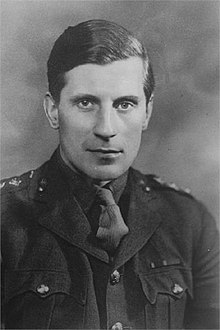 מתוך: ויקיפדיה Jewish National Fund [Public domain], via Wikimedia Commons*על פי שלומי שטרית, פלוגות הלילה המיוחדות במרד הערבי, עמ' 107, אוניברסיטת בר אילן.